1 osaKasutades tabeleid employees ja jobs ja job_history kirjutage järgmised päringud ning väljastage tulemused php lehel tabelina.Väljastage tabelist employees tulpa LAST_NAME,  tabelist job_history tulbad START_DATE ja END_DATE ning tabelist jobs tulpa JOB_ID. Väljastamise juures arvestage sellega, et tabelid peavad olema omavahel seotud.Näidis päringu tulemustest: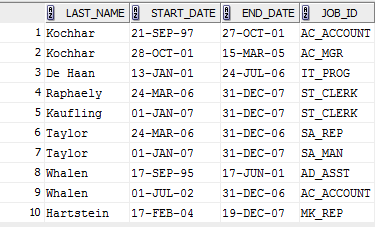 Väljastage tabelist employees tulbad LAST_NAME, EMAIL, tabelist jobs_history tulp DEPARTMENT_ID. Väljastamise juures arvestage sellega, et on vaja saada andmeid, milles SALARY on suurem kui keskmine, arvutage see keskmine eraldi ja kasutage arvunaNäidis päringu tulemustest: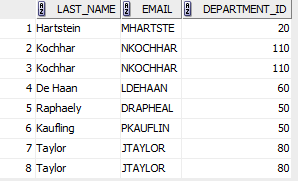 2 osaKoostage tabel, kus oleksid tulbad: NR, PEREKONNANIMI, PILT, SÜNNIKUUPÄEV, SÜNNIKOHT. Kandke tabelisse vähemalt 5 (viis) rida andmeid. Salvestage vastavasse kausta pilte.Valmistage php leht: Lehel on tabel, milles on väljastatud kogu tabel. Inimestele vastavaid pilte tuleb väljastada just nimelt piltidena. On olemas valiknupp (ComboBox), mis lubab filtreerida tabelist andmeid